Community Impact StatementCouncil File 22-1196
Charter Reform Ballot Initiative / 2024 / Redistricting Process / Los Angeles City Council Seats / Representation Fixed to Population GrowthFebruary 15, 2023The North Hollywood West Neighborhood Council supports CF 22-1196 to instruct the Chief Legislative Analyst, with the Assistance of the City Attorney, to report on the steps needed to place a charter reform ballot initiative before the voters of Los Angeles in 2024, with recommendations that ensure representation is fixed to population growth, in order to increase the number of Los Angeles City Council seats, and further to prepare a report that outlines and sets forth an immediate redistricting process to implement the updated reforms, after passage of the above-mentioned charter reform ballot initiative. 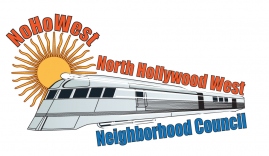 North Hollywood West Neighborhood Council
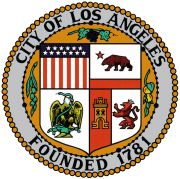 Executive BoardGreg Wright
PresidentCarol Rose
Vice PresidentLorraine MatzaSecretaryLeslie Ann Myrick-Rose
TreasurerBoard MembersAlessandra Taryn BeaVickie CoronaJohn DinkjianJames KompareJonathan RogersCharles SavinarExecutive BoardGreg Wright
PresidentCarol Rose
Vice PresidentLorraine MatzaSecretaryLeslie Ann Myrick-Rose
TreasurerBoard MembersAlessandra Taryn BeaVickie CoronaJohn DinkjianJames KompareJonathan RogersCharles Savinar